РУКОВОДСТВО ПОЛЬЗОВАТЕЛЯприложением «BAKAI КАССА»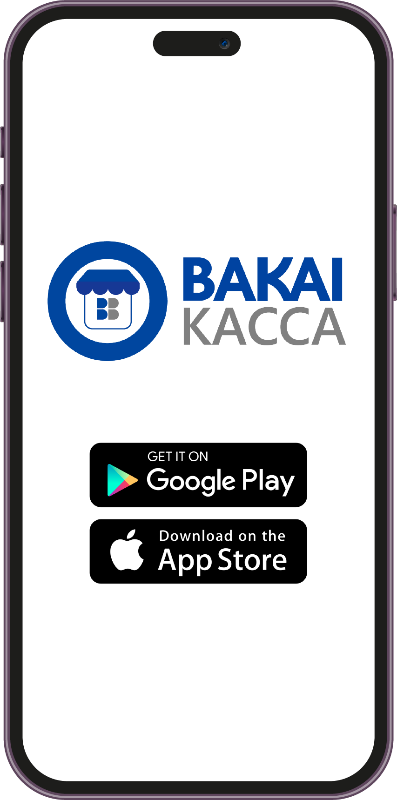 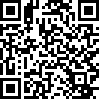                                    ОТСКАНИРУЙТЕ QR-КОД                           И СКАЧАЙТЕ ПРИЛОЖЕНИЕВХОД В ПРИЛОЖЕНИЕПосле того, как Вы прошли регистрацию у сотрудника Банка в качестве Агента, то для Вашего удобства Вы можете воспользоваться приложением «BAKAI КАССА».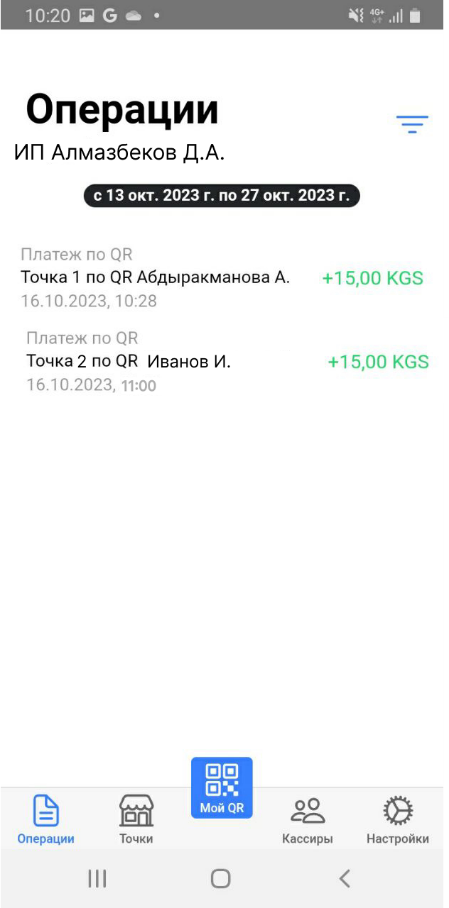 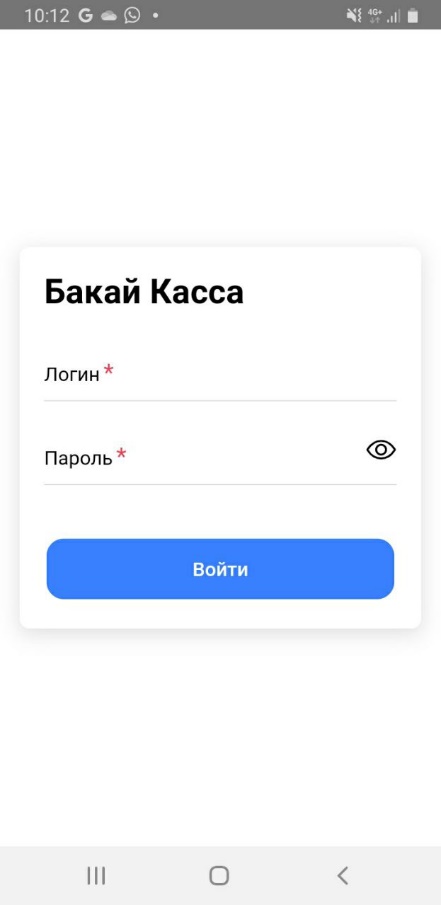 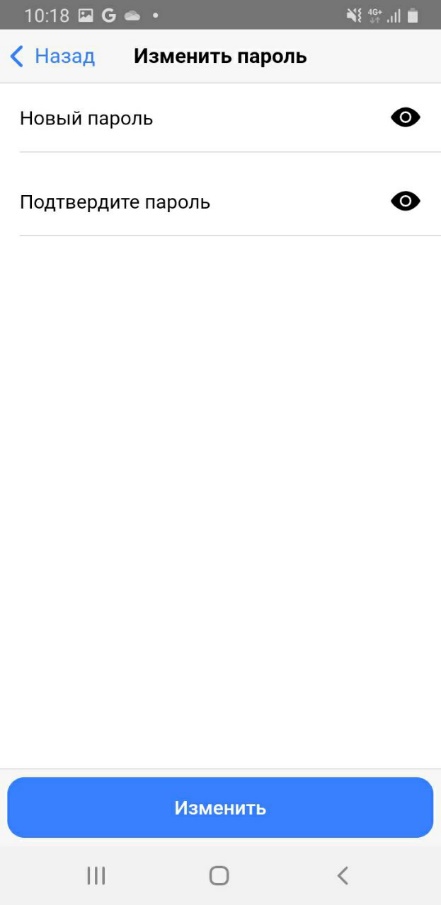 СОЗДАНИЕ ТОЧКИВ приложении «BAKAI КАССА» Вы можете самостоятельно добавить «Точку», для этого необходимо в главном меню нажать на кнопку «Точки». 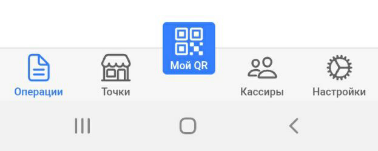 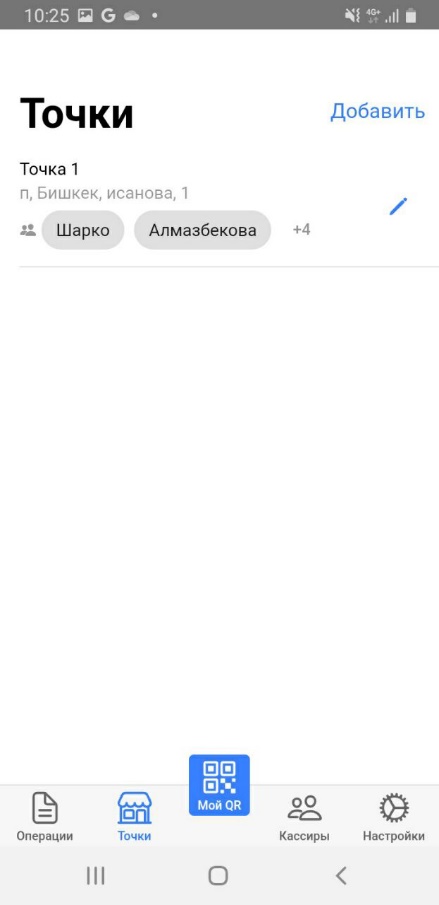 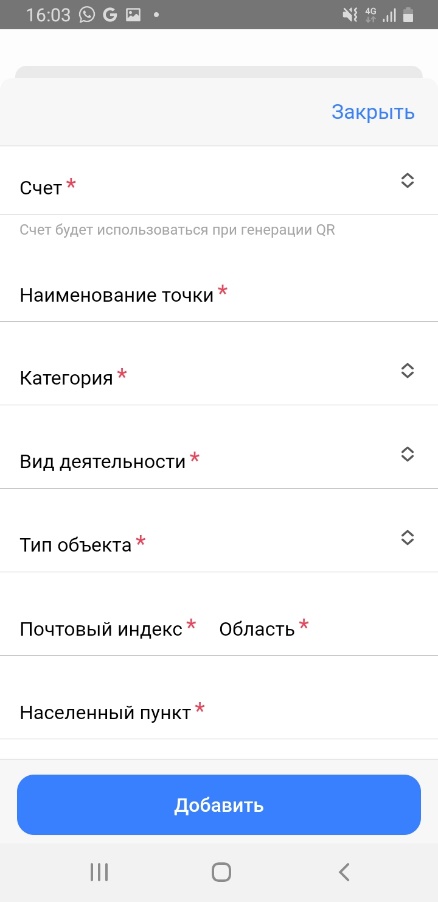 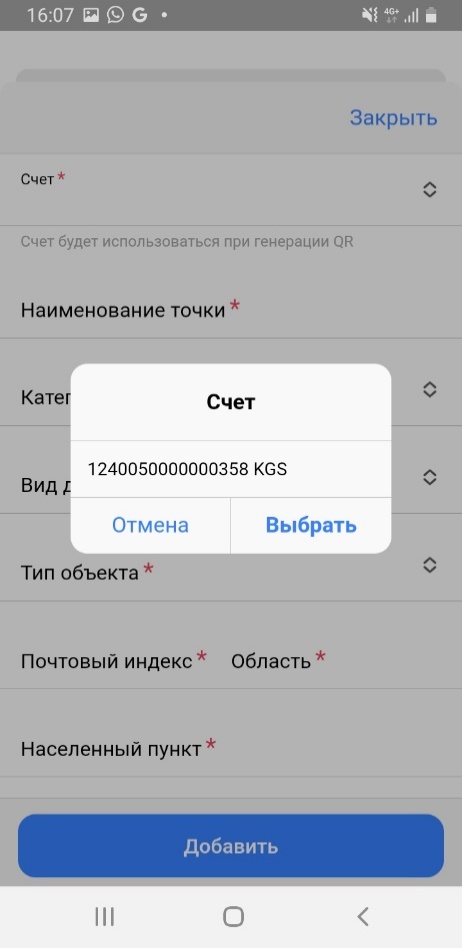 СОЗДАНИЕ КАССИРА ДЛЯ ТОЧКИПосле того, как Вы создали «Точку», вы можете самостоятельно для данной точки добавить кассира, который сможет после регистрации пользоваться приложением, проверять поступления на счет. Генерировать QR-коды и контролировать поступления в выписке. Для того, чтобы добавить кассира Вам необходимо:В главном меню нажать на кнопку «Кассиры» 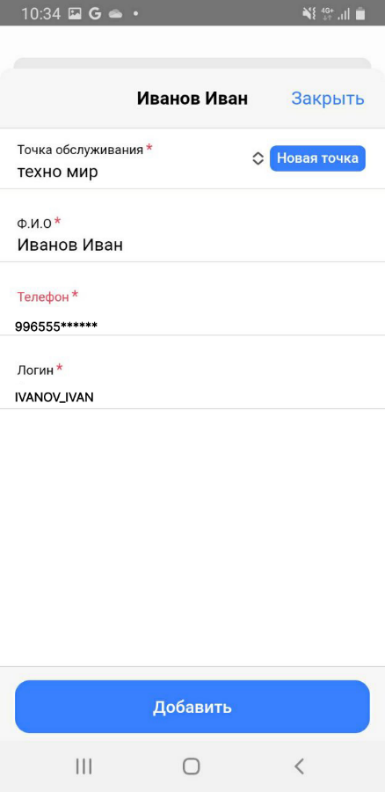 На данный номер будет направлен пароль, который кассир должен изменить.При входе в приложение кассир должен ввести указанный Вами Логин.Созданного Вами кассира можно как редактировать, так и удалить.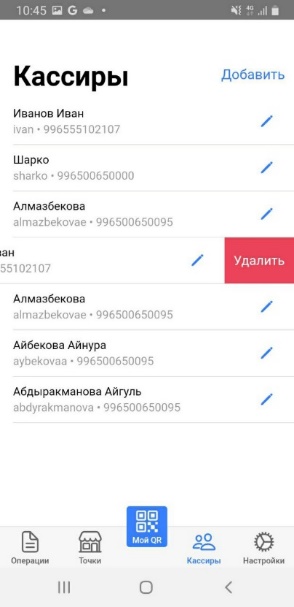 Для этого необходимо:зайти во вкладку «Кассиры»выбрать кассираудалить/ редактировать    ПРОСМОТР ВЫПИСКИДля создания выписки необходимо в главном меню выбрать вкладку «Операции».Далее появится новое диалоговое окно, для создания выписки.Выписку можно создать, выбрав необходимое значение (фильтр):дататочка (одна/несколько)кассир (один/несколько)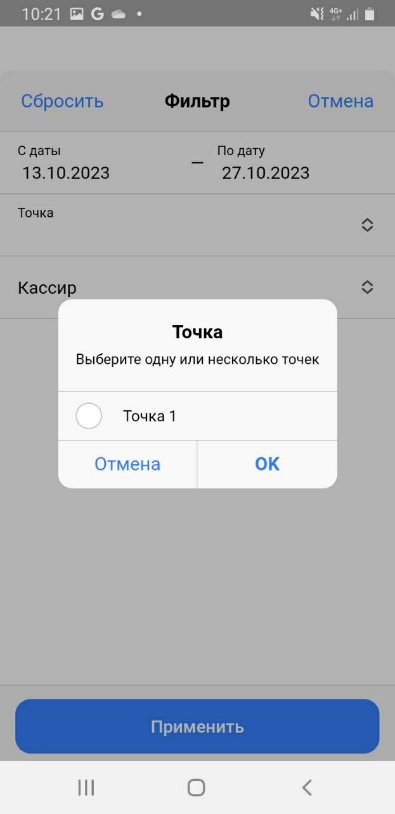 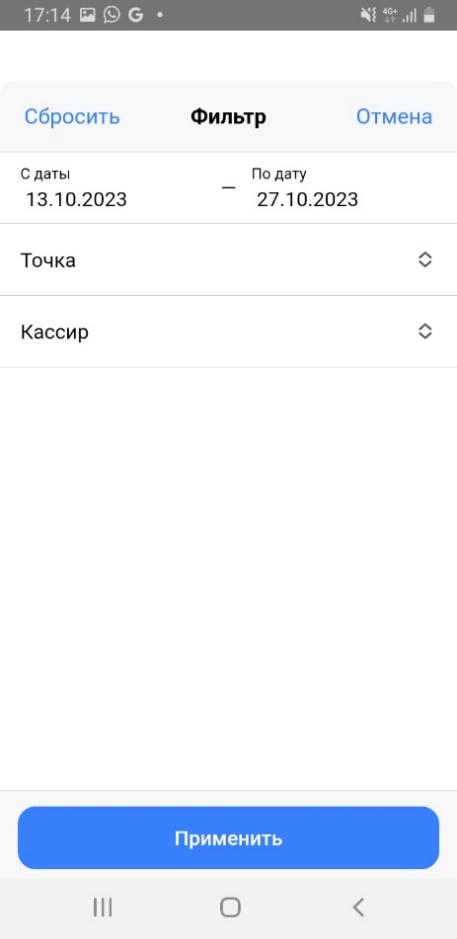 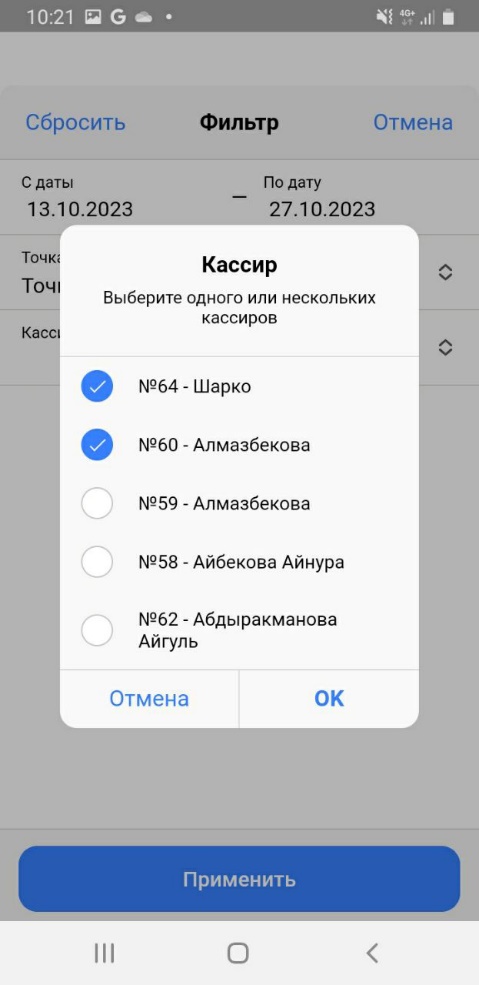 ГЕНЕРАЦИЯ QR-КОДАКлиент может оплатить за Ваш товар/ услугу посредством QR-кода, который Вы можете сгенерировать в один клик, для этого необходимо:в главном меню нажать на «Мой QR»указать сумму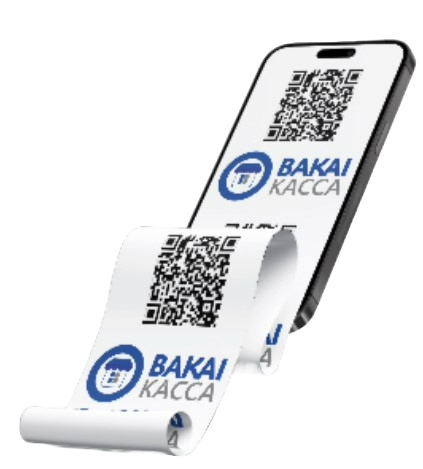 